Y4/5/6 Homework Grid: It’s All Greek to Me! Please choose one activity a week, and record which activity has been completed by adding the date into the box provided. Please add comments, should you wish to, regarding your child’s engagement/enjoyment/understanding of each activity. Please choose at least two from each column during each half term.Y4/5/6 Homework Grid: It’s All Greek to Me! Please choose one activity a week, and record which activity has been completed by adding the date into the box provided. Please add comments, should you wish to, regarding your child’s engagement/enjoyment/understanding of each activity. Please choose at least two from each column during each half term.Y4/5/6 Homework Grid: It’s All Greek to Me! Please choose one activity a week, and record which activity has been completed by adding the date into the box provided. Please add comments, should you wish to, regarding your child’s engagement/enjoyment/understanding of each activity. Please choose at least two from each column during each half term.Y4/5/6 Homework Grid: It’s All Greek to Me! Please choose one activity a week, and record which activity has been completed by adding the date into the box provided. Please add comments, should you wish to, regarding your child’s engagement/enjoyment/understanding of each activity. Please choose at least two from each column during each half term.Y4/5/6 Homework Grid: It’s All Greek to Me! Please choose one activity a week, and record which activity has been completed by adding the date into the box provided. Please add comments, should you wish to, regarding your child’s engagement/enjoyment/understanding of each activity. Please choose at least two from each column during each half term.Y4/5/6 Homework Grid: It’s All Greek to Me! Please choose one activity a week, and record which activity has been completed by adding the date into the box provided. Please add comments, should you wish to, regarding your child’s engagement/enjoyment/understanding of each activity. Please choose at least two from each column during each half term.EnglishMathsTopic/CreativeWriting for pleasure:Write a diary extract from the viewpoint of a family member in Ancient Greece. Try to write about your feelings about daily life.Date:Comments:Choose some maths you find hard.  It could be:Multiplication and division facts up to 12 x12.Naming and describing the properties of a range of quadrilaterals.Finding equivalent fractions or converting fractions to the same denominator to add and/or subtract.Date:Comments:Make an A-Z of Ancient Greece. Think about presenting your work in the best way possible. How could you decorate the  border? You could also add an illustration to each or some of the letters along with small pictures linked to your sentences.Date:Comments:Enjoying your reading?  Read a Greek myth. Turn it into a cartoon. Use lots of speech bubbles.Date:Comments: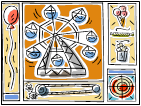 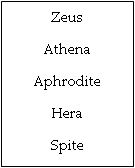 Five Greek gods have decided to spend the day at the fair.  They really want to ride on the big wheel - but each seat only has room for two of them at a time.How many different combinations of 2 gods could go on the ride?  	How many different combinations of 2 gods would there be if 10 gods wanted to ride on the big wheel?   How would your answers change if each seat held 3 gods?Date:Comments: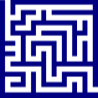 Design your own Labyrinth. It could be made of straws, string or wood.Date:Comments:Make a page for a travel brochure about Ancient Greece Choose a place you would travel to. Where would you stay? What could you do while you were there? Who would you recommend to visit? Use        pictures with lots of facts and information.Date:Comments:Write a word problem for each of the 4 mathematical operations giving it a Greek theme (a bit like the one above!)Date:Comments:Create an information poster of an imaginary Greek god or goddess. Make sure your poster is eye-catching and full of facts and information. Date:Comments: Spelling practice – take a week to really focus on your spellings, taking not only your list, but also words that you have corrected in your written work.Date:Comments:Write and solve some calculations using the Ancient Greek number systemDate:Comments:Investigate what was eaten in Ancient Greece and design your own menu around it.Date:Comments: